e-Tender NoticeThe West Bengal State Seed Corporation Ltd. (A Govt. of West Bengal Company), 6, Ganesh Chandra Avenue, Kol-13, invites-Re e-Tender from the bonafide Manufacturers for submission of rate for supply of Bio-fertilizer, Vermicompost & Organic Manure. The Re  e-Tender Reference No. WBSSCL/MD/KOL/NIT – 28/2018-19 dated 16.01.2019e-Tender from the bonafide Manufacturers for submission of rate for supply of Vermicompost & Organic Manure. The e-Tender Reference No. WBSSCL/MD/KOL/NIT – 29/2018-19 dated 16.01.2019e-Tender from the bonafide Manufacturers for submission of rate for supply of Plant Protection Chemicals. The e-Tender Reference No. WBSSCL/MD/KOL/NIT – 30/2018-19 dated 16.01.2019             Bid submission closing date 04.02.19, upto 2.00 P.M. for sl. No. 1,  11.02.19, upto 2.00 P.M. for sl. No. 2 & 11.02.19, upto 2.00 P.M. for sl. No. 3  The details are available in website :   http://wbtenders.gov.in  &www.wbsscl.com	Sd/-                                                                                                        Managing Director,									WBSSCLMemo no. 2383 / 1 (10) / WBSSCL                                                Date:  16.01.19Copy forwarded for kind information and necessary action to :-The Additional Chief Secretary, Department of Agriculture, Nabanna, 325, Sarat Chatterjee Road, Mandirtala, Shibpur, Howrah - 711102.The Secretary, Government of West Bengal, Writers’ Building, Kol-1 West Bengal. The Director of Agriculture & Ex-officio Secretary, West Bengal, Jessop Building, Kol-01. The Finance & Accounts Officer, WBSSC LTD., Kolkata. The Members, Tender Evaluation Committee of this Office (All).The Administrative Officer, WBSSCL, Kolkata for publicity through Notice Board & website of this office and arrange for publication of above notice in three leading news papers (Bengali, Hindi & English) in display column within 18.01.19 	Sd/-  Managing Director					           West Bengal State Seed Corporation Ltd.Website: – www.wbsscl.com                                                                                       E-Mail: – wbsscl@gmail.com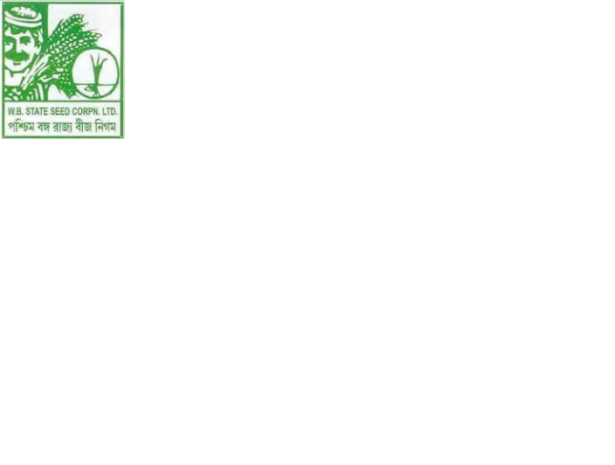        West Bengal state seed corporation limited                       (A Govt. of West Bengal Company)             Registered Head office: 6, Ganesh Chandra Avenue, Kol-13        West Bengal state seed corporation limited                       (A Govt. of West Bengal Company)             Registered Head office: 6, Ganesh Chandra Avenue, Kol-13     Memo No.                        / WBSSCL    Memo No.                        / WBSSCL                     Date:         /01/2019